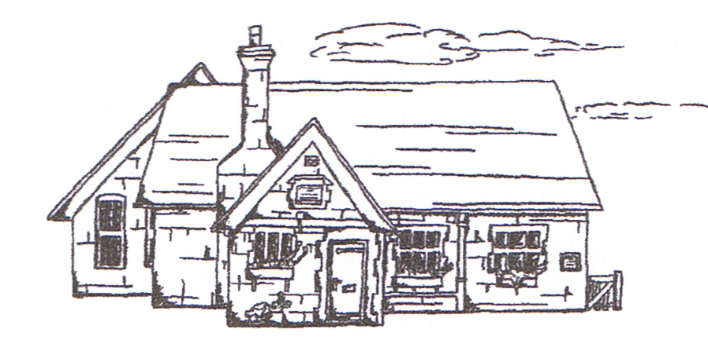 THUNDRIDGE CHURCH OF ENGLANDPRIMARY SCHOOL NEWSLETTERSPRING WEEK 1-2FRIDAY 18TH JANUARY 2019Birthdays… Josie Brown – 12th January Olly Judge – 17th JanuaryTommy Brown - 20th JanuaryIsabelle Sampford-Poulter - 24th JanuaryLeona Fox-26th JanuaryOliver Chamberlain-29th JanuaryBradley King - 29th JanuaryMollie Sampford-Curry - 30th JanuaryAwards Friday 11th January 2019Head Teacher Awards No award this week as a short week.Class Awards: Foundation Stage – Brodie Fenton Year 1&2 – George Harbour & Bradley KingYear 3&4 – Children for showing understanding during                   classroom refurbishment Year 5&6 – Jake Ronan & Roxy KrippMrs Tarbuck AwardRalph Bradley-May & Jack Turner Lunch Staff Awards:Billy Baker, Milan Cope, Isla Grierson & Bradley King Well done all of you! Awards Friday 18th January 2019Head Teacher Awards Ruby Robinson for sustained high standards and effort across all subjects.Class Awards: Foundation Stage – Ralph Bradley-May, Michael Mann                                & Harper RoseYear 1&2 – Miles Collins & Jack Turner Year 3&4 – Finley Francis & Fearne WatsonYear 5&6 – Jack Field & Zoe ThomasMrs Tarbuck AwardAmy JohnsonLunch Staff Awards:Ava Field, Finley Francis & Miles CollinsWell done all of you! Welcome backWe hope you all had a great Christmas and Happy New Year to you all.Staff would like to say a big thank you for all their Christmas gifts, they are very much appreciated.Parents Evening and Class AssembliesPlease note the dates above for these.  Letters to follow next week.Free! – Under 5’ Stay & Play Sessionsfrom 10.15amCome and join our Foundation Stage class for a morning of fun with arts and crafts etc.  The following dates are still available:Tuesday 29th January 2019Tuesday 12th February 2019Tuesday 26th February 2019Please book by email (admin@thundridge.herts.sch.uk or telephone 01920 462642)Please inform friends and family of our sessions, everyone welcome.A few reminders as it is the start of a new term….ClubsChessContinues on a Wednesday lunchtime with Mr Gaze.ChoirContinues on a Tuesday after school until 4.00pm.Netball & Football Netball & football is suspended at the moment while Year 6 Booster is after school on a Monday.The football team have their first football match against Puller Memorial School as part of the Hope Cup tournament on Thursday 24th January.Normal matches resume on 7th February away against Ponsbourne School.Slips & PaymentsCan we ask that permission slips be brought back in asap to enable Zoe to sort transport for your children.When paying cash for bills please ensure you give in the exact money, as we do not always have change.UniformAll uniform is to be named.  Please check your children leave school with their full uniform as we find uniform on the cloakroom floors on a daily basis.  Any items left in school will be put in the lost property box outside.  A reminder we do stock secondhand uniform, 50p item.  Hair is to be tied back for safety reasons and to prevent head lice.A named water bottle should be in school every day.A spare pair of outdoor footwear for playing in the field.Owing to the very cold weather, the children will be coming home in their outdoor shoes today and leaving their school shoes in school.  The children must remove their outdoor shoes before entering school on Monday.  We are awaiting crates for  storage of outdoor shoes.  Until they arrive the children will continue coming home in their outdoor shoes. Attendance CertificatesSilver award certificates were given to those who achieved 100% attendance in the Autumn Term:Harrison Campbell, Stanley Campbell, Jude Chappell, Neve Chappell, Arley Fenton, Jack Field, Lewis Greatrex, Rachel Grierson, Isla Grierson, Chloe Haworth, William Haworth, Lily-May Hewitt-Makin, Mason King, Ioanna Koumi, Marina Koumi, Phoebe Le Grys, Alfie Pearce, Jake Ronan, Freddie Shirley, Martha Stopps, Bethany Ward, Alexander Warner &  Maisie Wright.Bronze award certificates were given to those who achieved 98.5% attendance or above in the Autumn term:Libby Adams, Rose Adams, Kian Bartlett, Archie Chamberlain, Charlotte Chamberlain, Oliver Chamberlain, Billy Cyl, Mortimer Davy, Ava Field, Samuel Field, Dana Harris-West, George Hartfield, Henry Haworth, Oliver Judge, Bradley King, Isabella Le Grys, Olivia MacLeod, Sydney Marshall, Charlie Millhouse, Dita Purser, Harper Rose, Elena Smyth, Thomas Smyth, George Stopps, Zoe Thomas, Preston Tyler, Isabella Warner & Fearne Watson.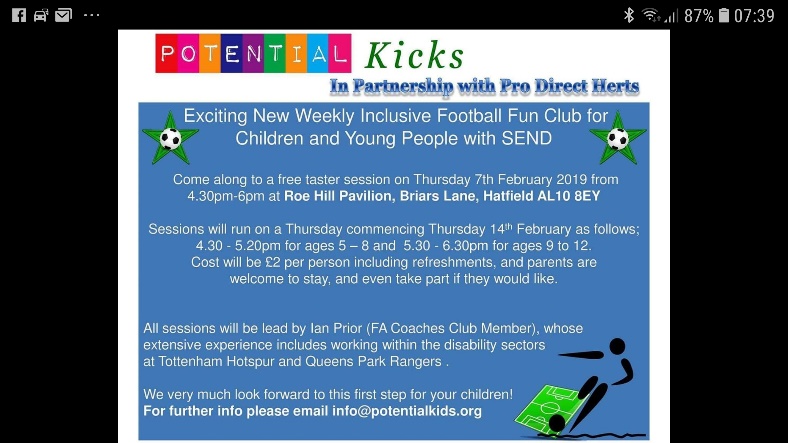 Kind regardsMiss GreatrexFriends of Thundridge School Happy New Year!   We hope everyone had a lovely restful Christmas.  What’s happening?Planning : As with most things at the start of the New Year, the Friends of Thundridge School are making the most of the January with no scheduled events, but are already preparing forthcoming events and initiatives over the course of this term, so watch this space. If anyone would like to join in our endeavors, please do speak to Mollie or Jenny.Easyfundraising : 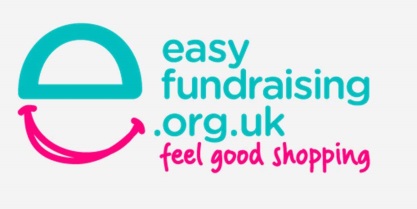 Cathy has recently stepped up to the newly created role of “Easyfundraising Ambassador”. As a school, with Friends and parents helping too, we have raised £320 to date – literally by routing online shopping via Easyfundraising which is fantastic! Cathy’s goal is to increase the momentum and raise the “easyfundraising bar” by getting more of us involved as well as helping us to increase the amount we are raising individually! So again, watch this space and she will no doubt be in touch soon!School Disco :SAVE THE DATE 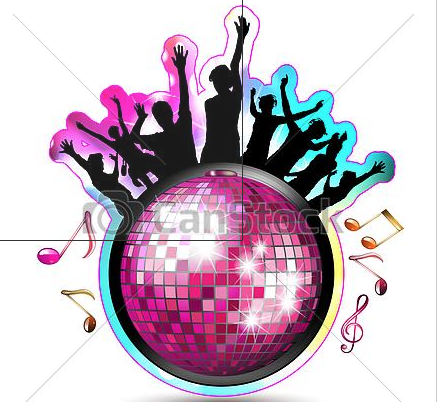 Date: 1st March Venue: Thundridge Village Hall More details will followFriends of Thundridge School CommitteeWHAT’S GOING ON NEXT WEEKWHAT’S GOING ON NEXT WEEKMonday 21st January Year 6 SATS Booster Collect at 4.15Wednesday 23rd January Year 6 SATS Booster Collect 4.15WHAT’S ON LATERWHAT’S ON LATERMonday 21st January Year 6 SATS Booster Collect at 4.15Wednesday 23rd January Year 6 SATS BoosterCollect 4.15 Thursday 24th JanuaryFootball Match away against Puller MemorialTuesday 29th January Children Under 5 FreeStay and Play. 9.15-10.156th/7th/8th February Choir RehearsalFriday 8th February Foundation Stage Class Assembly 9.15 at the Village HallTuesday 12th February Children Under 5 FreeStay and Play. 9.15-10.15Parents Evening – 3.30-5.20Wednesday 13th February Parents Evening – 3.30-6.50Monday 18th – Friday 22nd February Half TermThursday 28th February 8.00pm TBC Dance Festival – Some JuniorsTuesday 26th February Children Under 5 FreeStay and Play 9.15-10.15Friday 8th March Year 1&2 Class Assembly 9.15 Village HallFriday 15th MarchYear 6 - Crucial Crew WorkshopWill be one of these dates25th /26th /27th MarchChoir ConcertFriday 5th April End of Term - Finish 1.30Wednesday 24th AprilFirst Day of Summer TermK’nex Challenge Years 3-68th April – 18th AprilEaster Holidays19th – 22nd AprilEaster WeekendTuesday 23rd April Inset DayWednesday 24th April First day of Summer TermMonday 6th May Bank Holiday Monday13th – 16th MaySATS Week for Year 6Friday 24th May School Closed - Inset DayMonday 27th May – Friday 31st May Half TermJuneYear 5&6 School Journey